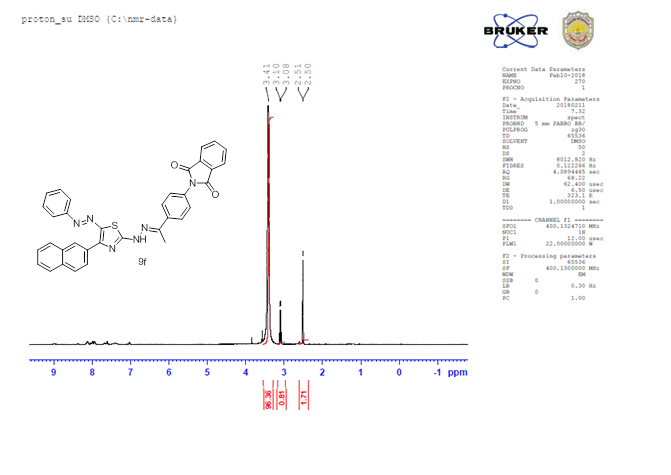 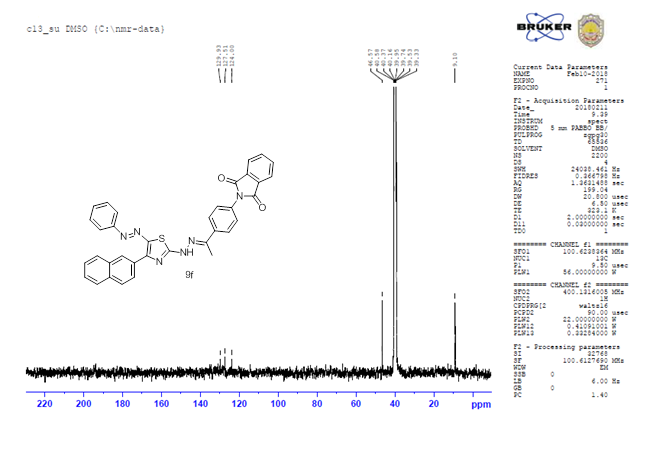 Figure S7: The 1H NMR and 13C NMR of compound (9f).